MODÈLE DE RAPPORT BACKLOG POUR LE BÂTIMENT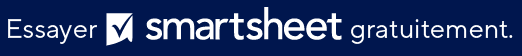 ATTRIBUÉ ÀATTRIBUÉ ÀRAPPORT RÉDIGÉ PARSIGNATURESIGNATUREDATEMODÈLE DE RAPPORT BACKLOG POUR LE BÂTIMENTMODÈLE DE RAPPORT BACKLOG POUR LE BÂTIMENTMODÈLE DE RAPPORT BACKLOG POUR LE BÂTIMENTN° D’IDENTIFICATIONDESCRIPTION DE LA TÂCHEENTREPRENEUR/PARTIE RESPONSABLEÉQUIPEMENTPRIORITÉCOÛTSTATUTNOTESÉlevée$TerminéMoyenne$Non commencéFaible$En retardMoyenne$En attenteÉlevée$TerminéÉlevée$TerminéÉlevée$TerminéÉlevée$TerminéÉlevée$TerminéÉlevée$TerminéÉlevée$TerminéÉlevée$TerminéFaible$En coursMoyenne$En coursMoyenne$En retardFaible$En attenteTOTALTOTALTOTALTOTALTOTALEXCLUSION DE RESPONSABILITÉTous les articles, modèles ou informations proposés par Smartsheet sur le site web sont fournis à titre de référence uniquement. Bien que nous nous efforcions de maintenir les informations à jour et exactes, nous ne faisons aucune déclaration, ni n’offrons aucune garantie, de quelque nature que ce soit, expresse ou implicite, quant à l’exhaustivité, l’exactitude, la fiabilité, la pertinence ou la disponibilité du site web, ou des informations, articles, modèles ou graphiques liés, contenus sur le site. Toute la confiance que vous accordez à ces informations relève de votre propre responsabilité, à vos propres risques.